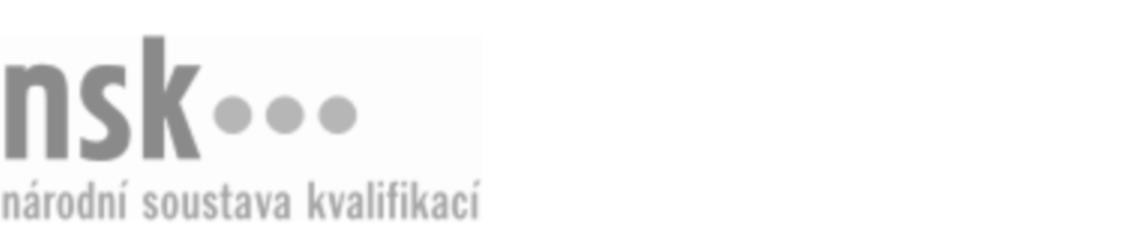 Kvalifikační standardKvalifikační standardKvalifikační standardKvalifikační standardKvalifikační standardKvalifikační standardKvalifikační standardKvalifikační standardTechnik/technička přípravy důlní výroby (kód: 21-053-M) Technik/technička přípravy důlní výroby (kód: 21-053-M) Technik/technička přípravy důlní výroby (kód: 21-053-M) Technik/technička přípravy důlní výroby (kód: 21-053-M) Technik/technička přípravy důlní výroby (kód: 21-053-M) Technik/technička přípravy důlní výroby (kód: 21-053-M) Technik/technička přípravy důlní výroby (kód: 21-053-M) Autorizující orgán:Ministerstvo průmyslu a obchoduMinisterstvo průmyslu a obchoduMinisterstvo průmyslu a obchoduMinisterstvo průmyslu a obchoduMinisterstvo průmyslu a obchoduMinisterstvo průmyslu a obchoduMinisterstvo průmyslu a obchoduMinisterstvo průmyslu a obchoduMinisterstvo průmyslu a obchoduMinisterstvo průmyslu a obchoduMinisterstvo průmyslu a obchoduMinisterstvo průmyslu a obchoduSkupina oborů:Hornictví a hornická geologie, hutnictví a slévárenství (kód: 21)Hornictví a hornická geologie, hutnictví a slévárenství (kód: 21)Hornictví a hornická geologie, hutnictví a slévárenství (kód: 21)Hornictví a hornická geologie, hutnictví a slévárenství (kód: 21)Hornictví a hornická geologie, hutnictví a slévárenství (kód: 21)Hornictví a hornická geologie, hutnictví a slévárenství (kód: 21)Týká se povolání:Báňský technikBáňský technikBáňský technikBáňský technikBáňský technikBáňský technikBáňský technikBáňský technikBáňský technikBáňský technikBáňský technikBáňský technikKvalifikační úroveň NSK - EQF:444444Odborná způsobilostOdborná způsobilostOdborná způsobilostOdborná způsobilostOdborná způsobilostOdborná způsobilostOdborná způsobilostNázevNázevNázevNázevNázevÚroveňÚroveňOrientace v příslušné legislativěOrientace v příslušné legislativěOrientace v příslušné legislativěOrientace v příslušné legislativěOrientace v příslušné legislativě44Příprava a kompletace dokumentů technických projektů v hlubinných dolechPříprava a kompletace dokumentů technických projektů v hlubinných dolechPříprava a kompletace dokumentů technických projektů v hlubinných dolechPříprava a kompletace dokumentů technických projektů v hlubinných dolechPříprava a kompletace dokumentů technických projektů v hlubinných dolech44Kontrola dodržování pracovní a technologické kázně, bezpečnostních a hygienických předpisůKontrola dodržování pracovní a technologické kázně, bezpečnostních a hygienických předpisůKontrola dodržování pracovní a technologické kázně, bezpečnostních a hygienických předpisůKontrola dodržování pracovní a technologické kázně, bezpečnostních a hygienických předpisůKontrola dodržování pracovní a technologické kázně, bezpečnostních a hygienických předpisů44Vedení provozní a technické dokumentace v dobýváníVedení provozní a technické dokumentace v dobýváníVedení provozní a technické dokumentace v dobýváníVedení provozní a technické dokumentace v dobýváníVedení provozní a technické dokumentace v dobývání44Spolupráce s odbornými úseky při zpracovávání plánů otvírky, příprav a dobýváníSpolupráce s odbornými úseky při zpracovávání plánů otvírky, příprav a dobýváníSpolupráce s odbornými úseky při zpracovávání plánů otvírky, příprav a dobýváníSpolupráce s odbornými úseky při zpracovávání plánů otvírky, příprav a dobýváníSpolupráce s odbornými úseky při zpracovávání plánů otvírky, příprav a dobývání44Technik/technička přípravy důlní výroby,  19.03.2024 6:45:18Technik/technička přípravy důlní výroby,  19.03.2024 6:45:18Technik/technička přípravy důlní výroby,  19.03.2024 6:45:18Technik/technička přípravy důlní výroby,  19.03.2024 6:45:18Strana 1 z 2Strana 1 z 2Kvalifikační standardKvalifikační standardKvalifikační standardKvalifikační standardKvalifikační standardKvalifikační standardKvalifikační standardKvalifikační standardPlatnost standarduPlatnost standarduPlatnost standarduPlatnost standarduPlatnost standarduPlatnost standarduPlatnost standarduStandard je platný od: 21.10.2022Standard je platný od: 21.10.2022Standard je platný od: 21.10.2022Standard je platný od: 21.10.2022Standard je platný od: 21.10.2022Standard je platný od: 21.10.2022Standard je platný od: 21.10.2022Technik/technička přípravy důlní výroby,  19.03.2024 6:45:18Technik/technička přípravy důlní výroby,  19.03.2024 6:45:18Technik/technička přípravy důlní výroby,  19.03.2024 6:45:18Technik/technička přípravy důlní výroby,  19.03.2024 6:45:18Strana 2 z 2Strana 2 z 2